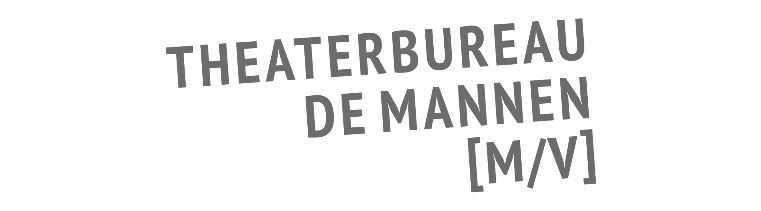 SEIZOEN 2019 – 2020GENRE: MUZIEKTania KrossVan Mozart tot MadonnaOperazangeres Tania Kross is uitgegroeid tot publiekslieveling in de Nederlandse theaters. Haar wereldberoemde, warme mezzo zorgt in combinatie met haar ontwapenende persoonlijkheid voor een ongekende populariteit van haar voorstellingen. Bijzonder, want tot Tania bleef de klassieke muziek binnen de muren van concertzalen. Tania Kross zingt nu in de mooiste zalen van Nederland en brengt ons op die manier in aanraking met muziek die we anders niet zo snel zouden horen. Muziek die haar eigen leven verrijkt, en nu ook het onze.Van Mozart tot Madonna is een verrassende reis door de geschiedenis van achttiende-eeuwse wonderkinderen en hedendaagse popprinsessen; een muzikale ode aan hen die zich onsterfelijk maakten met hun prachtige muziek. Van Mozart tot Madonna is een hoogwaardige en unieke muzikale belevenis, samengesteld door Tania en haar ensemble van vrienden. Allen stuk voor stuk topmusici. 